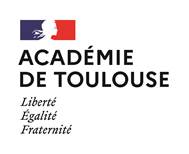 Demande de dérogation au secteur scolaire  VŒU PRIORISÉ : STL / SPCL – STL / biotechnologie Entrée en 2nde GTA remettre au principal du collège et à transmettre au lycée d’accueil avant le 14 juin 2022NOTE AUX FAMILLESLe directeur académique des services de l'éducation nationale agissant sur délégation du recteur d'académie, détermine pour chaque rentrée scolaire l'effectif maximum d'élèves pouvant être accueillis dans chaque établissement en fonction des installations et des moyens dont il dispose.Dans la limite des places restant disponibles après l'inscription des élèves résidant dans la zone normale de desserte d'un établissement, des élèves ne résidant pas dans cette zone peuvent y être inscrits sur l'autorisation du directeur académique des services de l'éducation nationale agissant sur délégation du recteur d'académie, dont relève cet établissement.Lorsque les demandes de dérogation excèdent les possibilités d'accueil, l'ordre de priorité de celles-ci est arrêté par le directeur académique des services de l'éducation nationale agissant sur délégation du recteur d'académie, conformément aux procédures d'affectation en vigueur.Toute dérogation concernant un élève résidant dans un département autre que celui où se trouve l'établissement sollicité ne peut être accordée qu'après avis favorable du directeur académique des services de l'éducation nationale agissant sur délégation du recteur d'académie du département de résidence.Article D211-11 DU Code de l’éducationNOTE AUX FAMILLESLe directeur académique des services de l'éducation nationale agissant sur délégation du recteur d'académie, détermine pour chaque rentrée scolaire l'effectif maximum d'élèves pouvant être accueillis dans chaque établissement en fonction des installations et des moyens dont il dispose.Dans la limite des places restant disponibles après l'inscription des élèves résidant dans la zone normale de desserte d'un établissement, des élèves ne résidant pas dans cette zone peuvent y être inscrits sur l'autorisation du directeur académique des services de l'éducation nationale agissant sur délégation du recteur d'académie, dont relève cet établissement.Lorsque les demandes de dérogation excèdent les possibilités d'accueil, l'ordre de priorité de celles-ci est arrêté par le directeur académique des services de l'éducation nationale agissant sur délégation du recteur d'académie, conformément aux procédures d'affectation en vigueur.Toute dérogation concernant un élève résidant dans un département autre que celui où se trouve l'établissement sollicité ne peut être accordée qu'après avis favorable du directeur académique des services de l'éducation nationale agissant sur délégation du recteur d'académie du département de résidence.Article D211-11 DU Code de l’éducationPour toute autre option non dérogatoire, il convient de faire une demande de dérogation pour l’établissement souhaité. L’obtention de l’affectation dans le lycée ne garantira pas l’accès à l’option souhaitée, le recrutement ayant lieu selon les modalités définies par l’établissement.Pour toute autre option non dérogatoire, il convient de faire une demande de dérogation pour l’établissement souhaité. L’obtention de l’affectation dans le lycée ne garantira pas l’accès à l’option souhaitée, le recrutement ayant lieu selon les modalités définies par l’établissement.Demande de dérogation au secteur scolaire en LYCEE   VŒU PRIORISÉ :  STL / SPCL – STL / biotechnologie Entrée en 2nde GTA JOINDRE IMPERATIVEMENT AVEC L’ANNEXE DEROGATION LYCEEA remettre au principal du collège et à transmettre au lycée d’accueil avant le 14 juin 2022Demande de dérogation au secteur scolaire en LYCEE   VŒU PRIORISÉ :  STL / SPCL – STL / biotechnologie Entrée en 2nde GTA JOINDRE IMPERATIVEMENT AVEC L’ANNEXE DEROGATION LYCEEA remettre au principal du collège et à transmettre au lycée d’accueil avant le 14 juin 2022NOM	PRENOM 	NE(E) le 	  /	 /	Adresse de l’élève : 	………………………………….. 	Code Postal :		 Commune : 	NOM	PRENOM 	NE(E) le 	  /	 /	Adresse de l’élève : 	………………………………….. 	Code Postal :		 Commune : 	NOM	PRENOM 	NE(E) le 	  /	 /	Adresse de l’élève : 	………………………………….. 	Code Postal :		 Commune : 	COLLEGE FREQUENTE :COLLEGE FREQUENTE :COLLEGE FREQUENTE :LYCEE DE SECTEUR :  LYCEE DEMANDE : LYCEE DE SECTEUR :  LYCEE DEMANDE : LYCEE DE SECTEUR :  LYCEE DEMANDE : Motif de la demandeMotif de la demandeA renseigner impérativement 6.    Elève devant suivre un parcours scolaire particulier 6.    Elève devant suivre un parcours scolaire particulier  Option et établissement demandés : ……………………………………………………………………………………… Demande motivée : ……………………………………………………………………………………………………………………………………………………………………………………………………………………………………………………………………………………………………………………………………………………………………………………………………………………………………………………………………………………………………………………………………………………………… Bulletins scolaires (1er et 2ème trimestre) Important : toutes les demandes de dérogation sont traitées par ordre de priorité des critères nationaux définis par le ministère de l’Éducation nationale mentionnés ci-dessus et dans la limite de la capacité d’accueil de l’établissement demandé. Une suite favorable donnée à une demande de dérogation n’entraîne pas la prise en charge de la gratuité de transport scolaire par le Conseil Départemental.TOUT DOSSIER INCOMPLET ET/OU HORS DÉLAI NE SERA PAS TRAITEImportant : toutes les demandes de dérogation sont traitées par ordre de priorité des critères nationaux définis par le ministère de l’Éducation nationale mentionnés ci-dessus et dans la limite de la capacité d’accueil de l’établissement demandé. Une suite favorable donnée à une demande de dérogation n’entraîne pas la prise en charge de la gratuité de transport scolaire par le Conseil Départemental.TOUT DOSSIER INCOMPLET ET/OU HORS DÉLAI NE SERA PAS TRAITEImportant : toutes les demandes de dérogation sont traitées par ordre de priorité des critères nationaux définis par le ministère de l’Éducation nationale mentionnés ci-dessus et dans la limite de la capacité d’accueil de l’établissement demandé. Une suite favorable donnée à une demande de dérogation n’entraîne pas la prise en charge de la gratuité de transport scolaire par le Conseil Départemental.TOUT DOSSIER INCOMPLET ET/OU HORS DÉLAI NE SERA PAS TRAITEA	, le	     2022	Signature du représentant légal 1 :                                             Signature du représentant légal 2 :      A	, le	     2022	Signature du représentant légal 1 :                                             Signature du représentant légal 2 :      A	, le	     2022	Signature du représentant légal 1 :                                             Signature du représentant légal 2 :      